Комерційна пропозиція напоставку меблівКомпанія ФОП Жаріков В.Л. Коротківідомості про компанію: ___суб'ектприватноїпідприємницькоїдіяльності на Єдиному податку, без ПДВ, друга група.___Реквізити підприємства (включаючи ЄДРПОУ) р/р2600770001001, МФО 305749, АТ «Банк КредитДніпро», ЄДРПОУ 2368700158Офіційний сайт_____http://sem-mebel.com.u______________________________________________Досвідроботи на ринку ________21 рік____________________________________________________Невиконанізобов'язання перед третіми особами:_____немає________________________________Клієнтикомпанії: 1) Пріват Банк; 2) відділосвітиЛенінськоїрайради (д / сади і школи);3) Аптеки міста; 4) Приватні особи і т.д.Партнерикомпанії: 1) Технокредо; 2) Інтербуд; 3) BLUM - Україна і т.д.Регіональніпредставництвакомпанії: _______немає________________________________________ Сума : 62412,00 грн__Жаріков Валерій Леонідович__                                                              ____________________ПІБДиректорапідприємства№НайменуванняРозмірКількість(шт)Ціна за одиницю(грн)Загальна ціна(грн)1.Стілець учнівський Школяр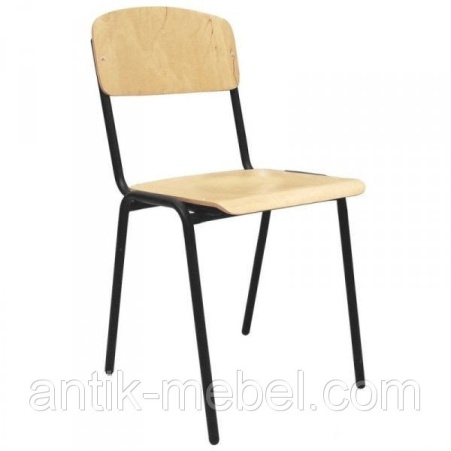 • Висота до сидіння: 425 мм• Висота повна: 730 мм• Розмір сидіння: 380х290 мм• Ширина спинки: 380 мм• Металлокаркас: квадратна труба 20х20 мм, порошкове фарбування• Торці: пластикові заглушки• Спинка і сидіння: гнуто-клеєна фанера покрита безбарвним лаком• Кольори каркасу на вибір (чорний, сірий зелений)38546,0020748,002.Парта шкільна одномісна з полицею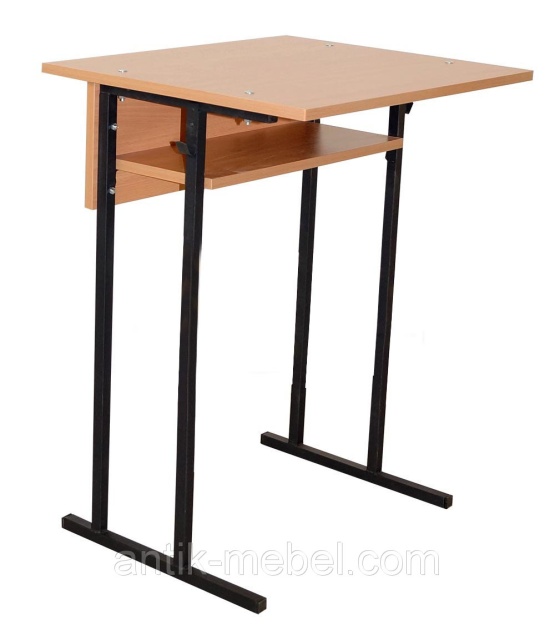 • 6 ростовая група під замовлення• Ширина 700 мм• Довжина: 600 мм• Металлокаркас: 20х20 мм• Колір каркаса: чорний, сірий, зелений.• ЛДСП 16 мм ( бук, вільха, вишня)• Крайка ПВХ 2*22- столешня, 0,6*22-полиця,екран36916,0032976,003.Робоче місце вчителя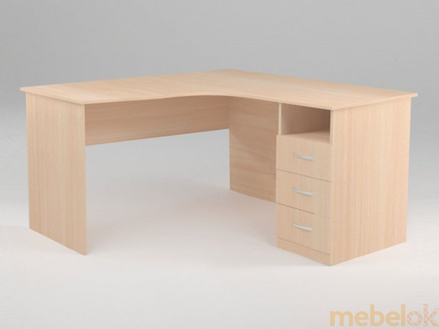 • Ширина 1400 мм• Довжина: 1400 мм• Висота 750 мм• Колір каркаса: ЛДСП 16 мм ( бук, вільха, вишня)• Крайка ПВХ 2*22- столешня і фасад, 0,6*22-каркас• НапрямніBlumStandart• Ручки «ДС»   14140.004140.004.Презентаційний стіл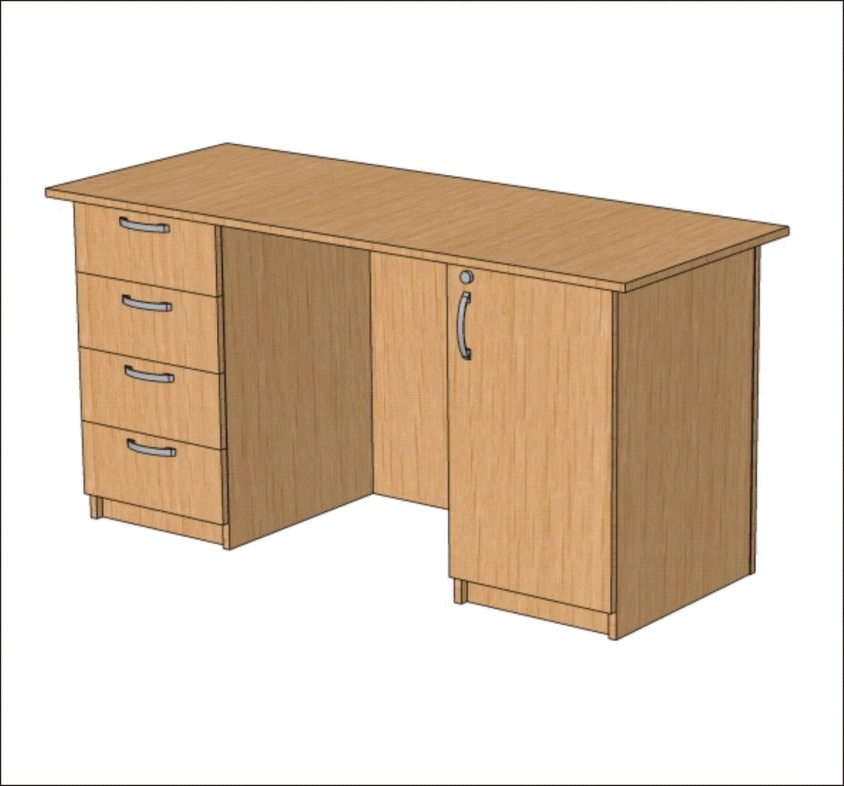 • Ширина 600 мм• Довжина: 1500 мм• Висота 750 мм• Колір каркаса: ЛДСП 16 мм ( бук, вільха, вишня)• Крайка ПВХ 2*22- столешня і фасад, 0,6*22-каркас• Напрямні Blum Standart• Ручки «ДС»• Завісі BlumModul• Замок  14548,004548,00